Minnesota Title Agency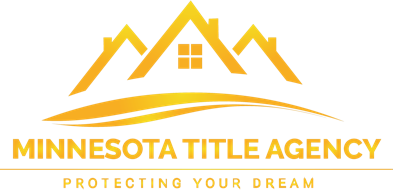 WAIVER OF LIENPartial	Conditional	Full UnconditionalFOR A VALUABLE CONSIDERATION, paid to the undersigned, the receipt whereof is hereby confessed and acknowledged, the undersigned hereby waive, release and relinquish any and all claims of right of lien which the undersigned now have or may have hereafter upon the premises known and described asAddressCity____________________________________________________________________________________________________________________________________________________________________	State	___________________	Zip Code	_______________forLaborMaterial___________________________________________________________________________________________________________Provide Work Descriptionto ____________________________________________________________________ for the construction, erection and alterationBuilder/Ownerof the structure situated on the premises described, same being owned ________________________________________________Total amount of labor/material $_____________________.Signed, Sealed and Delivered this _______________ day of ____________________A.D. 20________________________________________________________________Legal SignatureBy ________________________________________________________Title________________________________________________________Company NameMain OfficeEscrow & Closing DeptEscrow & Closing DeptAllen Park OfficeEscrow & Closing DeptEscrow & Closing Dept32500 Schoolcraft Road(734)421-08887326 Allen Rd(313)381-6313Livonia, MI 48150-4399Fax (734)421-2834Allen Park, MI 48101Fax (313)381-7901